___________________________________________________________________________________Проект ПОСТАНОВЛЕНИЯАдминистрации Муниципального образования«Хатажукайское сельское поселение»                          От_________________                                                                              а.Пшичо Об утверждении Порядка формирования, утверждения  планов-графиков закупок, внесение изменений в такие планы-графики, размещение планов-графиков закупок в единой информационной системе в сфере закупок, об  особенностях включения информации и о требованиях  к форме планов-графиков закупок товаров, работ, услуг для обеспечения нужд Администрации муниципального образования «Хатажукайское сельское поселение»В соответствии с частями 3 и 4 статьи 16 Федерального закона от 5 апреля 2013 года № 44-ФЗ «О контрактной системе в сфере закупок товаров, работ, услуг для обеспечения государственных и муниципальных нужд», Постановлением Правительства Российской Федерации № 1279 от 30 сентября 2019 г. «Об установлении порядка формирования, утверждения планов-графиков закупок, внесение изменений в такие планы-графики, размещения планов-графиков закупок в единой информационной системе в сфере закупок, особенности включения информации в такие планы-графики и требование к форме планов-графиков закупок администрация муниципального образования «Хатажукайское сельское поселение»                                              ПОСТАНОВЛЯЕТ:          1.Утвердить Порядок формирования, утверждения планов-графиков закупок, внесение изменений в такие планы-графики, размещение планов-графиков закупок в единой информационной системе в сфере закупок, об особенностях включения информации и о требованиях к форме планов-графиков закупок товаров, работ, услуг для обеспечения нужд администрации муниципального образования Шовгеновский  муниципальный район (далее - Порядок), согласно приложению к настоящему постановлению.         2.Опубликовать или обнародовать настоящее постановление и разместить на официальном сайте .        3.Настоящее постановление вступает в силу после официального опубликования.         4.Контроль за исполнением постановления возложить на  заместителя главы администрации.Глава Администрации муниципального образования «Хатажукайское сельское поселение»                                                             К. А. Карабетов Приложениек постановлению администрацииХатажукайского  сельского поселения                                                                          от ________________        Порядок формирования, утверждения планов-графиков закупок, внесения изменений в такие планы-графики, размещения планов-графиков закупок в единой информационной системе в сфере закупок, об особенностях включения информации в такие планы-графики и о требованиях к форме планов-графиков закупок1. Настоящий Порядок устанавливает порядок формирования, утверждения планов-графиков закупок, внесения изменений в такие планы-графики, размещения планов-графиков закупок в единой информационной системе в сфере закупок, особенности включения информации, указанной в части 4 статьи 16 Федерального закона «О контрактной системе в сфере закупок товаров, работ, услуг для обеспечения государственных и муниципальных нужд» (далее соответственно - единая информационная система, план-график, Федеральный закон), в план-график, требования к форме планов-графиков в соответствии с Федеральным законом.2. Формирование планов-графиков осуществляется:а) муниципальным заказчиком, действующим от имени Хатажукайского  сельского поселения;3. План-график формируется в форме электронного документа по форме согласно приложению и утверждается посредством подписания усиленной квалифицированной электронной подписью лица, имеющего право действовать от имени заказчика.4. План-график формируется на срок, соответствующий сроку действия решения Совета Хатажукайского  сельского поселения о бюджете Хатажукайского  сельского поселения.5. В случае если срок осуществления планируемой закупки превышает срок, на который утверждается план-график, в план-график включается информация о такой закупке на весь срок ее осуществления.6. План-график формируется путем внесения изменений в утвержденные показатели плана-графика на очередной финансовый год и первый год планового периода и составления показателей плана-графика на второй год планового периода.7. План-график включает информацию о закупках, извещения, об осуществлении которых планируется разместить, приглашение принять участие в определении поставщика (подрядчика, исполнителя) в которых планируется направить в очередном финансовом году и (или) плановом периоде, а также о закупках у единственных поставщиков (подрядчиков, исполнителей), контракты с которыми планируются к заключению в течение указанного периода.8. Проекты планов-графиков формируются:а) заказчиками и лицами, указанными в подпункте «а», пункта 2 настоящего Порядка, в процессе составления и рассмотрения проектов законов (решений) о соответствующих бюджетах;9. Проекты планов-графиков заказчиков, указанных в подпункте «а»,  пункта 2 настоящего Порядка, формируются на основании обоснований (расчетов) плановых сметных показателей, формируемых при составлении проекта бюджетной сметы таких заказчиков как получателей бюджетных средств в соответствии с Бюджетным кодексом Российской Федерации.10. План-график утверждается в течение 10 рабочих дней:а) заказчиками, указанными в подпункте «а»пункта 2 настоящего Порядка, - со дня, следующего за днем доведения до соответствующего заказчика объема прав в денежном выражении на принятие и (или) исполнение обязательств в соответствии с бюджетным законодательством Российской Федерации;11. Формирование и утверждение плана-графика муниципального заказчика в случае передачи в соответствии с Бюджетным кодексом Российской Федерации полномочий муниципального заказчика бюджетному, автономному учреждению, муниципальному унитарному предприятию, иному юридическому лицу осуществляется указанным учреждением, унитарным предприятием, иным юридическим лицом от лица соответствующего органа или организации, являющихся муниципальными заказчиками и передавших им указанные полномочия муниципального заказчика.12. В разделе 1 приложения к настоящему Порядку указывается следующая информация о заказчике и лице, указанных в пункте 2 настоящего Порядка:а) полное наименование;б) идентификационный номер налогоплательщика;в) код причины постановки на учет в налоговом органе;г) организационно-правовая форма с указанием кода организационно-правовой формы в соответствии с Общероссийским классификатором организационно-правовых форм;д) форма собственности с указанием кода формы собственности по Общероссийскому классификатору форм собственности;е) место нахождения с указанием кода территории населенного пункта в соответствии с Общероссийским классификатором территорий муниципальных образований, телефон и адрес электронной почты;ж) в отношении плана-графика, содержащего информацию о закупках, осуществляемых в рамках переданных бюджетному, автономному учреждению, муниципальному унитарному предприятию, иному юридическому лицу полномочий муниципального заказчика, - полное наименование, идентификационный номер налогоплательщика, код причины постановки на учет в налоговом органе, место нахождения с указанием кода территории населенного пункта в соответствии с Общероссийским классификатором территорий муниципальных образований, телефон и адрес электронной почты такого учреждения, унитарного предприятия или юридического лица.13. Информация, предусмотренная пунктом 14 настоящего Порядка, формируется (за исключением случая, предусмотренного пунктом 24 настоящего Порядка) автоматически в соответствии со сведениями, включенными в реестр участников бюджетного процесса, а также юридических лиц, не являющихся участниками бюджетного процесса. 14. В разделе 2 приложения к настоящему Порядку:а) в графе 2 указывается идентификационный код закупки в соответствии с порядком, установленным в соответствии с частью 3 статьи 23 Федерального закона;б) графы 3 и 4 заполняются на основании Общероссийского классификатора продукции по видам экономической деятельности (ОКПД2) ОК 034-2014 (КПЕС 2008) с детализацией не ниже группы товаров (работ, услуг). Допускается указание одного или нескольких кодов такого классификатора;в) в графе 5 указывается наименование объекта закупки;г) в графе 6 указывается планируемый год размещения извещения (извещений) об осуществлении закупки или приглашения (приглашений) принять участие в определении поставщика (подрядчика, исполнителя) либо заключения контракта (контрактов) с единственным поставщиком (подрядчиком, исполнителем);д) в графах 7 - 11 указывается объем финансового обеспечения (планируемые платежи) для осуществления закупок на соответствующий финансовый год;е) в графах 7 - 11 в строке "Всего для осуществления закупок, в том числе по коду бюджетной классификации ______ / по коду вида расходов _________ / по коду объекта капитального строительства или объекта недвижимого имущества _________" указывается общий объем финансового обеспечения, предусмотренный для осуществления закупок в текущем финансовом году, плановом периоде и последующих годах (в случае осуществления закупок, которые планируются по истечении планового периода), детализированный на объем финансового обеспечения:по каждому коду бюджетной классификации (указывается заказчиками и лицами, указанными в подпунктам "а" пункта 2 настоящего Положения,  в случае осуществления закупок в целях реализации национальных и федеральных проектов);по каждому коду объекта капитального строительства или объекта недвижимого имущества, сформированному в государственной интегрированной информационной системе управления общественными финансами "Электронный бюджет" (далее - система "Электронный бюджет") (указывается в случае осуществления закупок, по результатам которых заключаются контракты, предметом которых являются приобретение объектов недвижимого имущества, подготовка проектной документации и (или) выполнение инженерных изысканий, выполнение работ по строительству, реконструкции и (или) капитальному ремонту, сносу объектов капитального строительства (в том числе линейных объектов), а также контракты, предусмотренные частями 16 (если контракт жизненного цикла предусматривает проектирование, строительство, реконструкцию, капитальный ремонт объекта капитального строительства), 16 1 статьи 34 и частью 56 статьи 112 Федерального закона, заказчиками и лицами, указанными в подпунктам "а" - пункта 2 настоящего Положения, если в целях софинансирования капитальных вложений в объекты капитального строительства и (или) приобретения объектов недвижимого имущества предоставляются субсидии из федерального бюджета, бюджета субъекта Российской Федерации, Районного бюджета бюджету муниципального образования «Хатажукайское сельское поселение» ).Объем финансового обеспечения по каждому коду бюджетной классификации, по каждому коду вида расходов или по каждому коду объекта капитального строительства или объекта недвижимого имущества формируется автоматически на основе информации, предусмотренной пунктом 17 настоящего Положения;ж) в графе 12 указывается информация о проведении обязательного общественного обсуждения закупки (путем указания «да» или «нет»). Графа может не заполняться в отношении закупок, извещения об осуществлении которых планируется разместить, приглашение принять участие в определении поставщика (подрядчика, исполнителя) в которых планируется направить в плановом периоде, а также о закупках у единственных поставщиков (подрядчиков, исполнителей), контракты с которыми планируются к заключению в течение указанного периода;з) в графе 13 указывается наименование уполномоченного органа или уполномоченного учреждения, осуществляющих определение поставщика (подрядчика, исполнителя) в случае проведения централизованных закупок в соответствии со статьей 26 Федерального закона;и) в графе 14 указывается наименование организатора совместного конкурса или аукциона в случае проведения совместного конкурса или аукциона.15. Объем финансового обеспечения по каждому коду бюджетной классификации в рамках каждого идентификационного кода закупки формируется в единой информационной системе или передается в единую информационную систему посредством информационного взаимодействия единой информационной системы с системой "Электронный бюджет" и региональными и муниципальными информационными системами в сфере закупок заказчиками и лицами, предусмотренными подпунктам "а", пункта 2 настоящего Положения, без включения в план-график.Объем финансового обеспечения закупок, по результатам которых заключаются контракты, предметом которых являются приобретение объектов недвижимого имущества, подготовка проектной документации и (или) выполнение инженерных изысканий, выполнение работ по строительству, реконструкции и (или) капитальному ремонту, сносу объектов капитального строительства (в том числе линейных объектов), а также контракты, предусмотренные частями 16 (если контракт жизненного цикла предусматривает проектирование, строительство, реконструкцию, капитальный ремонт объекта капитального строительства), 16 1 статьи 34 и частью 56 статьи 112 Федерального закона, формируется в единой информационной системе или передается в единую информационную систему посредством информационного взаимодействия единой информационной системы с системой "Электронный бюджет" и региональными и муниципальными информационными системами в сфере закупок заказчиками и лицами, указанными в подпункте "а" - пункта 2 настоящего Положения, , если в целях софинансирования капитальных вложений в объекты капитального строительства и (или) приобретения объектов недвижимого имущества предоставляются субсидии из федерального бюджета, бюджета субъекта Российской Федерации, Районного бюджета бюджету муниципального образования «Хатажукайское сельское поселение», по каждому коду объекта капитального строительства или объекта недвижимого имущества, сформированному в системе "Электронный бюджет", без включения в план-график.16. В план-график в форме отдельной закупки включается информация:а) о закупке, по результатам которой заключается контракт, предметом которого являются приобретение объектов недвижимого имущества, подготовка проектной документации и (или) выполнение инженерных изысканий, выполнение работ по строительству, реконструкции и (или) капитальному ремонту, сносу объекта капитального строительства (в том числе линейного объекта), а также контракт, предусмотренный частями 16 (если контракт жизненного цикла предусматривает проектирование, строительство, реконструкцию, капитальный ремонт объекта капитального строительства), 16 1 статьи 34 и частью 56 статьи 112 Федерального закона;;б) о закупке, предусматривающей заключение энергосервисного контракта (отдельно от закупок товаров, работ, услуг, относящихся к сфере деятельности субъектов естественных монополий, услуг по водоснабжению, водоотведению, теплоснабжению, газоснабжению, по подключению (присоединению) к сетям инженерно-технического обеспечения по регулируемым в соответствии с законодательством Российской Федерации ценам (тарифам), а также от закупок электрической энергии, мазута, угля и закупок топлива, используемого в целях выработки энергии);в) о каждом лоте, выделяемом в соответствии с Федеральным законом;г) о закупках, которые планируется осуществлять в соответствии с пунктом 7 части 2 статьи 83, пунктом 3 части 2 статьи 83(1) и пунктами 4, (за исключением закупки у единственного поставщика на сумму, предусмотренную частью 12 статьи 93 Федерального закона), 5, (за исключением закупки у единственного поставщика на сумму, предусмотренную частью 12 статьи 93 Федерального закона),23, 26, 33, 42 и 44 части 1 и частью 12 статьи 93 Федерального закона, в размере годового объема финансового обеспечения соответствующих закупок. При этом графы 3, 4, 12, 14 раздела 2 приложения к настоящему Порядку не заполняются. В качестве наименования объекта закупки указывается положение Федерального закона, являющееся основанием для осуществления указанных закупок;д) о закупке, подлежащей общественному обсуждению в соответствии с Федеральным законом.е) о закупках, предусмотренных пунктами 2-5 части 2 статьи 84 Федерального закона;ж) о закупке на оказание услуг по предоставлению кредита.17. Заказчики и лица, указанные в пункте 2 настоящего Порядка, за исключением случая, предусмотренного 4 настоящего Порядка, формируют, утверждают и размещают планы-графики в единой информационной системе или посредством информационного взаимодействия единой информационной системы с муниципальными информационными системами в сфере закупок.18. Размещение плана-графика в единой информационной системе осуществляется автоматически после осуществления контроля в порядке, установленном в соответствии с частью 6 статьи 99 Федерального закона, в случае соответствия контролируемой информации требованиям части 5 указанной статьи Федерального закона, а также форматно-логической проверки информации, содержащейся в плане-графике, на соответствие настоящему Порядку. Планы-графики, размещаемые в единой информационной системе, должны быть подписаны усиленной квалифицированной электронной подписью лица, имеющего право действовать от имени заказчика.19. Планы-графики подлежат изменению при необходимости в случаях:а) предусмотренныхпунктами 1 - 4 части 8 статьи 16 Федерального закона;б) уточнения информации об объекте закупки;в) исполнения предписания органов контроля, указанных в части 1 статьи 99 Федерального закона;г) признания определения поставщика (подрядчика, исполнителя) несостоявшимся;д) расторжения контракта;е) возникновения иных обстоятельств, предвидеть которые при утверждении плана-графика было невозможно.20. При внесении изменений в план-график в единой информационной системе в соответствии с настоящим Порядком размещается новая редакция плана-графика с указанием даты внесения таких изменений. Датой внесения изменений считается дата утверждения таких изменений.Приложениек Порядку формирования, утверждения планов-графиков закупок, внесения изменений в такие планы-графики,размещения планов-графиков закупокв единой информационной системе в сферезакупок, об особенностях включенияинформации в такие планы-графики и о требованиях к форме планов-графиков закупок(форма)ПЛАН-ГРАФИКзакупок товаров, работ, услуг на 20__ финансовый годи на плановый период 20__ и 20__ годов (в части закупок,предусмотренных пунктом 1 части 2 статьи 84 Федеральногозакона «О контрактной системе в сфере закупок товаров,работ, услуг для обеспечения государственныхи муниципальных нужд" 1. Информация о заказчике:2.  Информация о закупках товаров, работ, услуг на 20__ финансовый год и на плановый период 20__ и 20__ годов            РЕСПУБЛИКА АДЫГЕЯМуниципальное образование«Хатажукайское сельское поселение»385462, а. Пшичо, ул. Ленина, 51тел. 9-31-36, тел. Факс (87773) 9-31-36 e-mail: dnurbij @ yandex.ru         АДЫГЭ РЕСПУБЛИК   Хьатыгъужъкъое муниципальнэ           къоджэ псэупIэ чIыпIэм изэхэщапI385462, къ. Пщычэу, ур. Лениным ыцI,51,  тел. 9-31-36, тел. Факс (87773) 9-31-36e-mail: dnurbij @ yandex.ruКодыполное наименованиеИННКППорганизационно-правовая формапо ОКОПФформа собственностипо ОКФСместо нахождения, телефон, адрес электронной почтыпо ОКТМОполное наименование бюджетного, автономного учреждения, государственного, муниципального унитарного предприятия, иного юридического лица, которому переданы полномочия государственного, муниципального заказчика <2>ИННполное наименование бюджетного, автономного учреждения, государственного, муниципального унитарного предприятия, иного юридического лица, которому переданы полномочия государственного, муниципального заказчика <2>КППместо нахождения, телефон, адрес электронной почты <3>по ОКТМОединица измерениярубльпо ОКЕИ383№ п/пИдентификационный код закупкиОбъект закупкиОбъект закупкиОбъект закупкиПланируемый год размещения извещения об осуществлении закупки, направления приглашения принять участие в определении поставщика (подрядчика, исполнителя), заключения контракта с единственным поставщиком (подрядчиком, исполнителем)Объем финансового обеспечения, в том числе планируемые платежиОбъем финансового обеспечения, в том числе планируемые платежиОбъем финансового обеспечения, в том числе планируемые платежиОбъем финансового обеспечения, в том числе планируемые платежиОбъем финансового обеспечения, в том числе планируемые платежиИнформация о проведении обязательного общественного обсуждения закупкиНаименование уполномоченного органа (учреждения)Наименование организатора проведения совместного конкурса или аукциона№ п/пИдентификационный код закупкиТовар, работа, услуга по Общероссийскому классификатору продукции по видам экономической деятельности ОК 034-2014 (КПЕС 2008) (ОКПД2)Товар, работа, услуга по Общероссийскому классификатору продукции по видам экономической деятельности ОК 034-2014 (КПЕС 2008) (ОКПД2)Наименование объекта закупкиПланируемый год размещения извещения об осуществлении закупки, направления приглашения принять участие в определении поставщика (подрядчика, исполнителя), заключения контракта с единственным поставщиком (подрядчиком, исполнителем)всегона текущий финансовый годна плановый периодна плановый периодпоследующие годыИнформация о проведении обязательного общественного обсуждения закупкиНаименование уполномоченного органа (учреждения)Наименование организатора проведения совместного конкурса или аукциона№ п/пИдентификационный код закупкиКодНаименованиеНаименование объекта закупкиПланируемый год размещения извещения об осуществлении закупки, направления приглашения принять участие в определении поставщика (подрядчика, исполнителя), заключения контракта с единственным поставщиком (подрядчиком, исполнителем)всегона текущий финансовый годна первый годна второй годпоследующие годыИнформация о проведении обязательного общественного обсуждения закупкиНаименование уполномоченного органа (учреждения)Наименование организатора проведения совместного конкурса или аукциона1234567891011121314Всего для осуществления закупок,в том числе по коду бюджетной классификации ___/по соглашению от ____ № ____/по коду вида расходов ____Всего для осуществления закупок,в том числе по коду бюджетной классификации ___/по соглашению от ____ № ____/по коду вида расходов ____Всего для осуществления закупок,в том числе по коду бюджетной классификации ___/по соглашению от ____ № ____/по коду вида расходов ____Всего для осуществления закупок,в том числе по коду бюджетной классификации ___/по соглашению от ____ № ____/по коду вида расходов ____Всего для осуществления закупок,в том числе по коду бюджетной классификации ___/по соглашению от ____ № ____/по коду вида расходов ____Всего для осуществления закупок,в том числе по коду бюджетной классификации ___/по соглашению от ____ № ____/по коду вида расходов ____---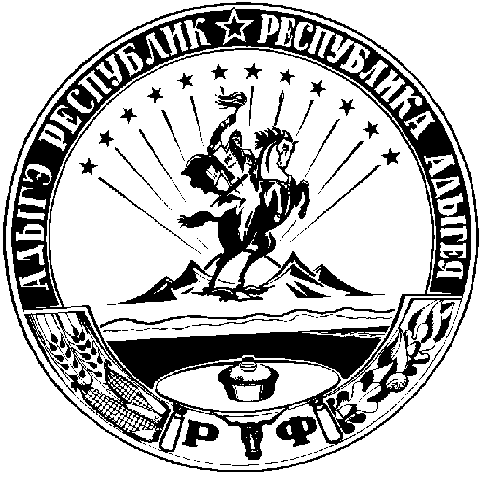 